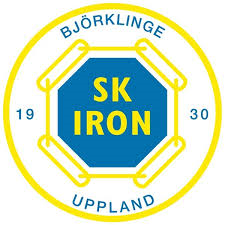 Välkommen till SK Irons gymÖppettider:måndag-söndag 05:00-22:00Priser:Helår 2400 kr (betalas hel eller halvårsvis)Halvår 1400 krProva-på 3 månader 499 krPensionärer tränar gratis under dagtid 09:00-15:00 – övrig tid gäller priset 1200 kr för helår, 600 kr för halvår.Är du inte medlem i SK Iron?Välkommen som ny medlemEnskild person 500 kr/år, Familj 900 kr/årHar du frågor, kontakta Kanslietinfo@skiron.se, 018-37 75 50